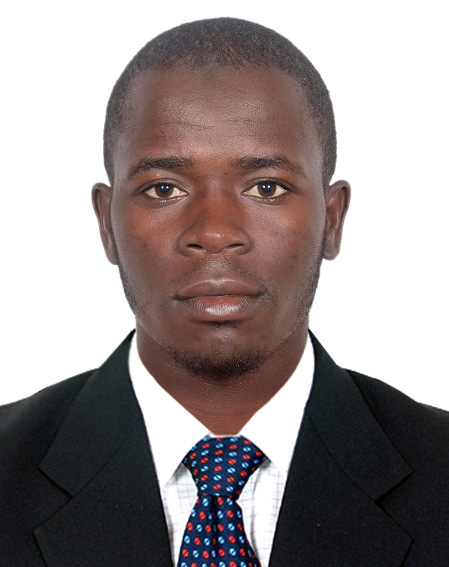  	YAHAYA AHMED WAMPAMBA – CV No. 1996554 	DUBAI, UAE  	 POST APPLIED FOR : SECURITY GUARD   	OBJECTIVES  	Seeking a challenging position in a progressive environment to contribute to the productivity and profitability of the organization, this would allow me to contribute the value of my diverse technical and welfare skills while offering a challenging environment of opportunity and growth.  	BRIEF  	I have 1 years of experience in the security sector, Individual results and goal oriented in addition of leadership capabilities, well developed analytical and problem solving. Able to work effectively with Individuals and groups in managing security matters. Verbal and written communication skills, high flexibility, able to change and adapt eager to learn and implement with high esteem, Good communication skills and interpersonal skills.  	EMPLOYMENT HISTORY  	 2015 Till Present  	Maintenance L.L.C Dubai – UAE  	Responsibilities  	• Locking up premises and making sure those doors, windows and gates are secured.  	• Completing fire alarm and health and safety checks.  	• Monitoring and authorizing entrance and departure of employees & visitors.  	• Dealing with emergencies as they arise.  	• Answering telephone calls and providing information during non-business hours.  	• Reporting any incidents of concern to the store managers.  	• Responsible for monitoring and operating CCTV cameras and Alarm Systems.  	• Assisting in administering first aid and reporting accident.  	EDUCATION  	Feb 2013 Nov 2014 : , Madina Islamic Secondary School Uganda  (High School Certificate)  	CERTIFICATES:  	• DPS Card Holder (Department of Protective System –Dubai-UAE)-2016.  	LANGUAGE  	Fluent in : English ( Written and Spoken)  	HOBBIES  	Football, Learning and traveling.  	REFERENCE:  	Available Upon Request   	PERSONAL PROFILES  	Name  	: Yahaya Ahmed Wampamba  	Date of Birth  : 13-07-1994   	Nationality  	: Uganda   	Marital Status : single  	Sex        	: Male  	Issue date  	: 02-07-2015  	Expiry date  	: 02-07-2025  	Visa Status  	: Employment Visa  	CONCLUSION & DECLARATION  	I hereby declare that the above-furnished information are true and correct to the best of my  knowledge and belief.  	YAHAYA AHMED WAMPAMBA YAHAYA AHMED WAMPAMBA – CV No. 1996554To interview this candidate, please send your company name, vacancy and salary offered details along with this or other CV Reference Numbers that you may have short listed from http://www.gulfjobseeker.com/employer/cvdatabasepaid.php addressing to HR Consultant on cvcontacts@gulfjobseekers.comWe will contact the candidates to ensure their availability for your vacancy and send you our service HR Consulting Fees quotation for your approval. Whatsapp +971504753686______________________________________